DAFTAR PUSTAKABuku:Adji, Muhamad dkk. 2009. Perempuan dalam Kuasa Patriarki. Bandung: Fakultas Sastra Universitas Padjajaran.Elvianto Ardianto. 2009. Filsafat Ilmu Komunikasi. Bandung: Simbiosa Rekatama Media.Eriyanto. 2012. Analisis Wacana Pengantar Analisis Teks Media. Yogyakarta: LKIS Printing Cemerlang.Hall, Stuart. 1997. Representation: Cultural Representations and Signifying Practices. London: The Open University, hal. 17Kuper, Adam dan Jessica Kuper. 2000. Ensiklopedia Ilmu-ilmu Sosial. Jakarta: PT Raja Grafindo Persada.Mahi M. Hikmat. 2011. Metode Penelitian Dalam Perspektif Ilmu Komunikasi dan Sastra. Yogyakarta: Graha Ilmu.Mulyana. 2021. Metodologi Penelitian Wacana Panduan Aplikatif Penelitian Wacana. Yogyakarta: Graha Ilmu.Rokhmansyah, A. 2016. Pengantar Gender dan Feminisme: Pemahaman Awal Kritik Sastra Feminisme. Yogyakarta: Garudhawaca.Sihitte, R. 2007. Perempuan, Kesetaraan, Keadilan: Suatu Tinjauan Berwawasan Gender. Jakarta: PT RajaGrafindo Persada.Soetomo. 2008. Masalah Sosial dan Upaya Pemecahannya. Yogyakarta: Pustaka Pelajar.Walby, Sylvia. 2014. Teorisasi Patriarki. Yogyakarta: Jalasutra.Skripsi:Rininta, Raras. 2018. Representasi Persepsi Perempuan Dalam Iklan Komersial Produk Pria (Analisis Semioti Pada Iklan Old Spice Isaisah Mustafa : The Man Your Man Could Smell Like). Skripsi. Dipublikasikan Universitas Muhammadiyah Malang. Sholichatunisa, B. 2021. Kritik Sosial Terhadap Ideologi Patriarki Pada Lirik Lagu “The Man” Karya Taylor Swift Studi Analisis Wacana Kritis Teun A. Van Dijk. Skripsi. Dipublikasikan Univeresitas Islam Negeri Sunan Ampel Surabaya.Jurnal:Alamsyah, F. F. 2020. Representasi, Ideologi, dan Rekonstruksi Media. Jurnal Komunikasi dan Penyiaran Islam. 3 1, 92-99. Amanda & Wahidar, T. I. 2022. Representasi Nilai-Nilai Cinta Dalam Novel Obsessive Love Karya Shireishou (Studi Analisis Semiotika Ferdinand De Saussure). Jurnal Ilmu Komunikasi, 11 1, 34-46.Handra, A., & Nurizzati, N. (2019). Representasi Ideologi Patriarki Dan Pengaruhnya Terhadap Tokoh Perempuan Dalam Novel Canting Karya Arswendo Atmowiloto. Jurnal Bahasa dan Sastra, 7(1), 1-11.Mukhlis, M. Dkk. 2020. Analisis Wacana Kritis Model Teun A. Van Dijk Pada Surat Kabar Online dengan Tajuk Kilas Balik Pembelajaran Jarak Jauh Akibat Pandemi Covid-19. GERAM (Gerakan Aktif Menulis), 8 2, 73-85.Sakina, A. I., & Siti, D. H. 2017. Menyoroti budaya patriarki Di Indonesia. Social Work Journal, 7 1, 1-129.Sumakud, V. P. J., & Septyana, V. (2020). ANALISIS PERJUANGAN PEREMPUAN DALAM MENOLAK BUDAYA PATRIARKI (Analisis Wacana Kritis–Sara Mills Pada Film “Marlina Si Pembunuh Dalam Empat Babak”). SEMIOTIKA Jurnal Komunikasi, 14(1)Syam, Essy., & Aris, Q. I. 2021. Menyingkap Ideologi Patriarki Dalam Kisah 1001 Malam: Kajian Dekonstruktif. Jurnal Ilmu Budaya, 17 1, 89-102.Winarni, Rina Wahyu, 2009. Representasi Kecantikan Perempuan dalam Iklan. Jakarta: Jurnal Deiksis Program Studi Desain Komunikasi Visual Universitas Indraprasta. PGRI, hal 10Internet:Bagus Pradana. “Minat Baca Naik, Buku Sastra paling Favorit”. 8 September 2020. https://mediaindonesia.com/weekend/343200/minat-baca-naik-buku-sastra-paling-favorit. (Diakses pada tanggal 11 April 2023 pukul 16:22).Monavia Ayu Rizaty. “Tingkat Kegemaran Membaca Warga Indonesia Meningkat pada 2022”. 15 Februari 2023. https://dataindonesia.id/ragam/detail/tingkat-kegemaran-membaca-warga-indonesia-meningkat-pada-2022. (Diakses pada tanggal 11 April 2023 pukul 16:22).Nada Naurah. “Menilik Statistik Kekerasan Terhadap Perempuan Pada Tahun 2022”. 11 Februari 2023. https://goodstats.id/article/menilik-statistik-kekerasan-terhadap-perempuan-pada-tahun-2022-0MS0Y. (Diakses pada tanggal 3 Maret 2023 pukul 18:34).Ken Jenie. “Tulisan dan Sastra Bersama Eka Kurniawan”. 7 Oktober 2015. https://www.whiteboardjournal.com/interview/ideas/tulisan-dan-sastra-bersama-eka-kurniawan/. (Diakses pada tanggal 2 Juli 2023 pukul 20:17)Stanley Widianto. ‘Hampir Semua Novelku Berbicara Soal Kekuasaan’: Obrolan Bersama Eka Kurniawan. 24 November 2017. https://www.vice.com/id/article/9kqxne/hampir-semua-novelku-berbicara-soal-kekuasaan-obrolan-bersama-eka-kurniawan. (Diakses pada tanggal 2 Juli 2023 pukul 20:20)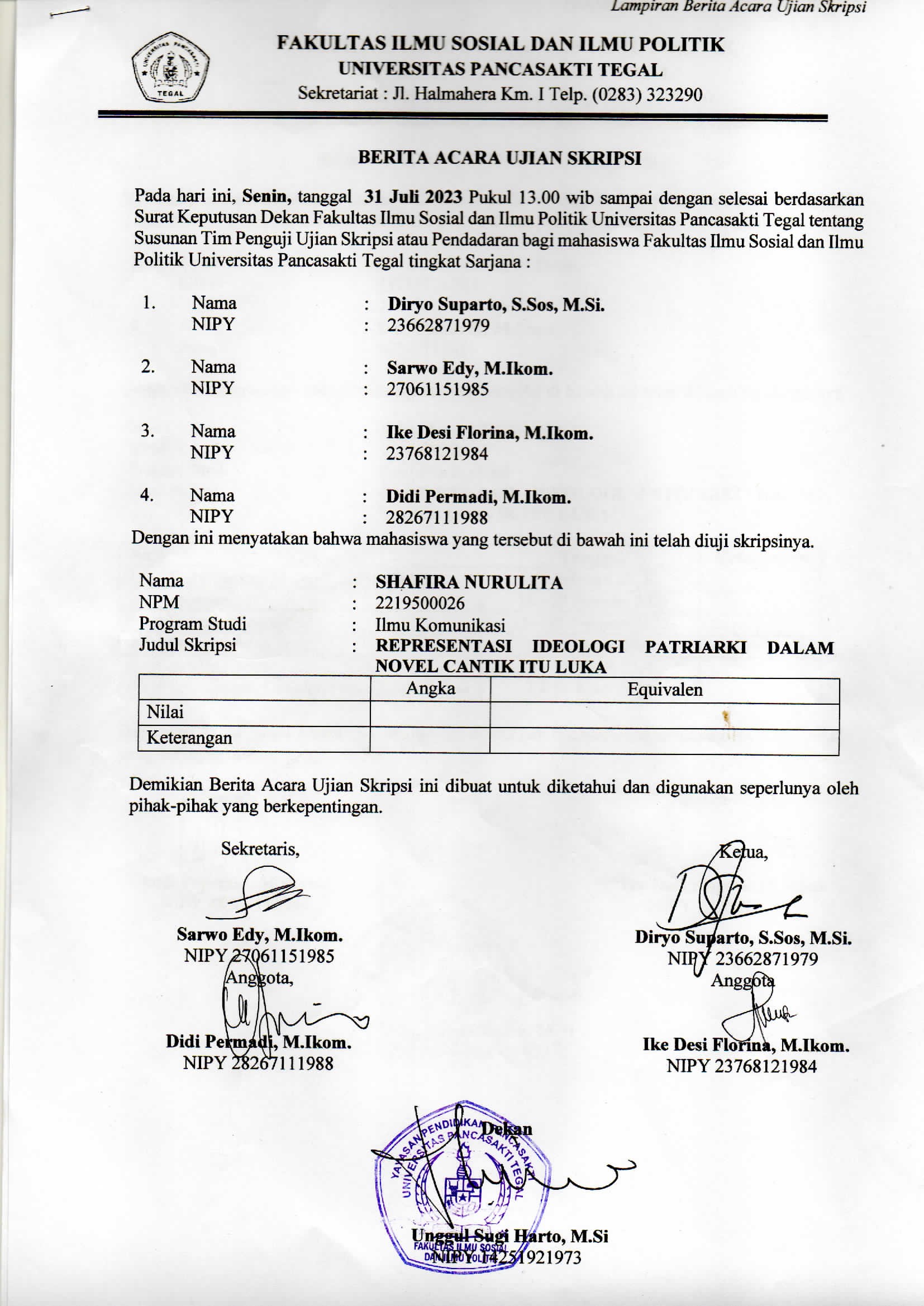 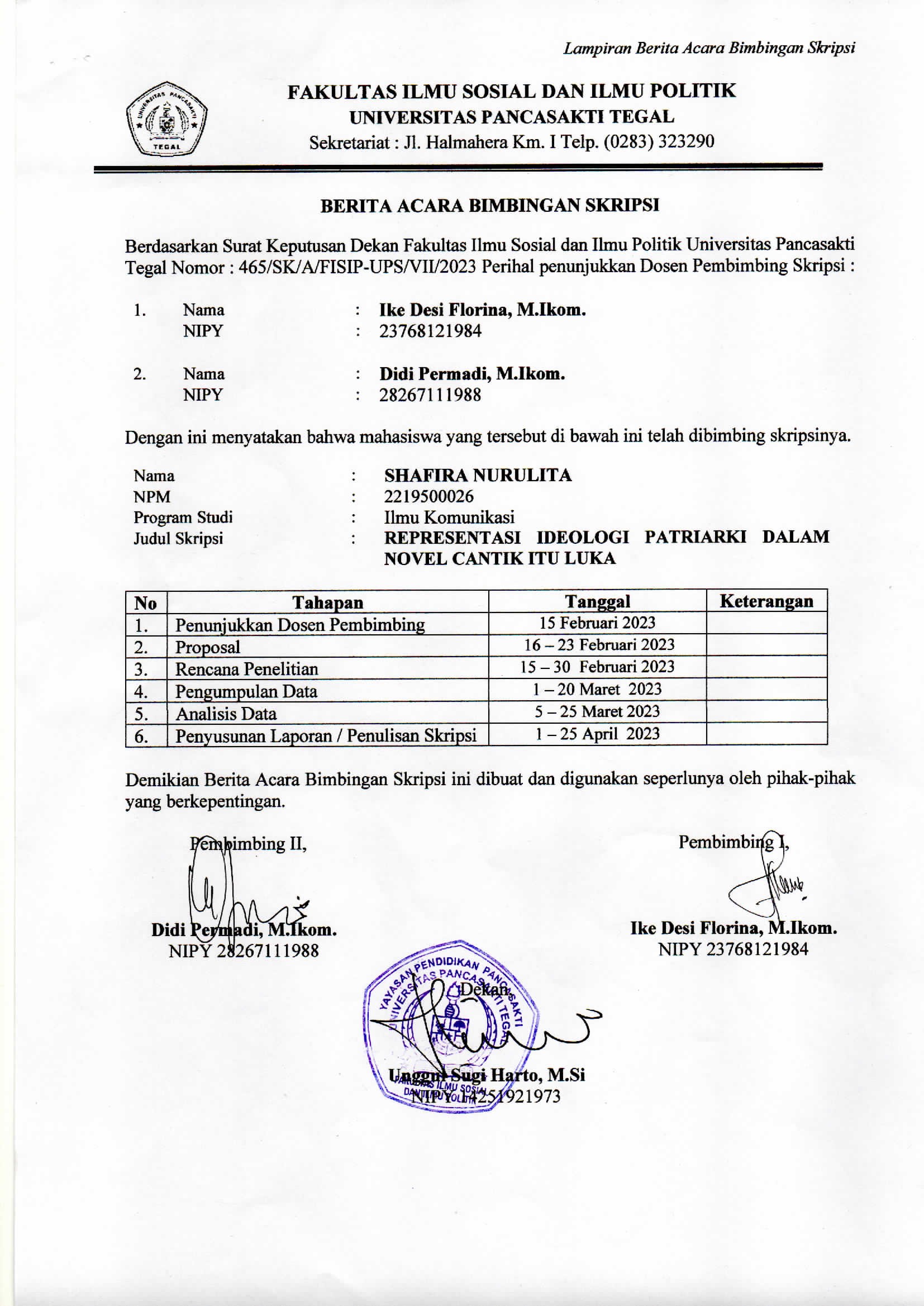 